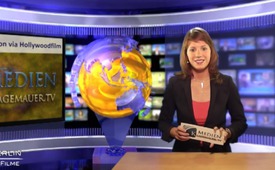 Manipulation via Hollywoodfilm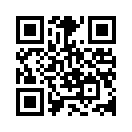 Zurzeit läuft in deutschen
Kinos der Horrorfilm „World
War Z“ von Marc Foster:
Ein Supervirus befällt die
Menschheit und verwandelt
sie in Zombies.Zurzeit läuft in deutschen
Kinos der Horrorfilm „World
War Z“ von Marc Foster:
Ein Supervirus befällt die
Menschheit und verwandelt
sie in Zombies. Damit stellen
sie eine Bedrohung für die
Erde dar und müssen vernichtet
werden, was unter der Führung
der UNO geschehen soll.
Wer sich ihr nicht unterwerfen
will, gilt als Hauptfeind, der
noch schlimmer als ein Zombie
eingestuft wird und ebenfalls
sofort eliminiert werden
muss. Im Laufe des Films werden
über vier Milliarden Zombiemenschen
ausgelöscht.
Der Film wird in der Kinokritik
hoch gelobt. Mit der Gegenüberstellung
von Stimme
und Gegenstimme darf nun
jeder selbst entscheiden, ob er
den Mainstream-Medien Vertrauen
schenken will.von bs.Quellen:Tageszeitung: MünchnerMerkur vom 27.6.2013 „Spektakuläres Überwältigungskino“ http://alles-schallundrauch.blogspot.de/2012/12/weltkrieg-z-kommt-auf-uns-zu.htmlhttp://www.fsk.de/index.asp?SeitID=2464&TID=469www.youtube.com/Das könnte Sie auch interessieren:#Hollywood - Bewusstseinsbildung durch Hollywood - www.kla.tv/HollywoodKla.TV – Die anderen Nachrichten ... frei – unabhängig – unzensiert ...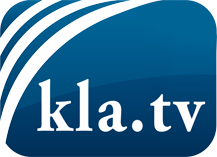 was die Medien nicht verschweigen sollten ...wenig Gehörtes vom Volk, für das Volk ...tägliche News ab 19:45 Uhr auf www.kla.tvDranbleiben lohnt sich!Kostenloses Abonnement mit wöchentlichen News per E-Mail erhalten Sie unter: www.kla.tv/aboSicherheitshinweis:Gegenstimmen werden leider immer weiter zensiert und unterdrückt. Solange wir nicht gemäß den Interessen und Ideologien der Systempresse berichten, müssen wir jederzeit damit rechnen, dass Vorwände gesucht werden, um Kla.TV zu sperren oder zu schaden.Vernetzen Sie sich darum heute noch internetunabhängig!
Klicken Sie hier: www.kla.tv/vernetzungLizenz:    Creative Commons-Lizenz mit Namensnennung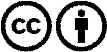 Verbreitung und Wiederaufbereitung ist mit Namensnennung erwünscht! Das Material darf jedoch nicht aus dem Kontext gerissen präsentiert werden. Mit öffentlichen Geldern (GEZ, Serafe, GIS, ...) finanzierte Institutionen ist die Verwendung ohne Rückfrage untersagt. Verstöße können strafrechtlich verfolgt werden.